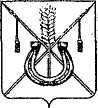 АДМИНИСТРАЦИЯ КОРЕНОВСКОГО ГОРОДСКОГО ПОСЕЛЕНИЯКОРЕНОВСКОГО РАЙОНАПОСТАНОВЛЕНИЕ от 13.09.2019   		                                                  			  № 917г. КореновскО внесении изменения в постановление администрацииКореновского городского поселения Кореновского районаот 20 ноября 2018 года № 1483 «Об утверждении ведомственнойцелевой программы Кореновского городского поселенияКореновского района «Подготовка жилищно-коммунальногокомплекса и объектов социальной сферы Кореновского городского поселения Кореновского района к осенне-зимнемупериоду 2019 года»В целях обеспечения эффективности реализации мероприятий ведомственной целевой программы, администрация Кореновского городского поселения Кореновского района п о с т а н о в л я е т:Внести в постановление администрации Кореновского городского поселения Кореновского района от 20 ноября 2018 года № 1483 «Об утверждении ведомственной целевой программы Кореновского городского поселения Кореновского района «Подготовка жилищно-коммунального комплекса и объектов социальной сферы Кореновского городского поселения Кореновского района к осенне-зимнему периоду 2019 года» изменение:Приложение к постановлению изложить в новой редакции (прилагается).2. Общему отделу администрации Кореновского городского поселения Кореновского района (Питиримова) обеспечить размещение настоящего постановления на официальном сайте администрации Кореновского городского поселения Кореновского района в информационно-телекоммуникационной сети «Интернет».3. Постановление вступает в силу со дня его подписания.Глава Кореновского городского поселенияКореновского района                                                                           М.О. ШутылевВедомственная  целевая программа
Кореновского городского поселения Кореновского района «Подготовка жилищно-коммунального комплекса и объектов социальной сферы  Кореновского городского поселения Кореновского районак осенне-зимнему периоду 2019 года»Паспорт
ведомственной целевой программы  Кореновского городского поселения Кореновского района «Подготовка жилищно-коммунального комплекса и объектов социальной сферы  Кореновского городского поселения Кореновского района к осенне-зимнему периоду 2019 года»1. Содержание проблемы, обоснование необходимости ее решения в рамках ведомственной целевой программыВ настоящее время в реестре муниципальной собственности      Кореновского городского поселения Кореновского района учитывается тепловых сетей – 21,66 км.Большинство сетей находится в неудовлетворительном техническом состоянии. Износ муниципальных коммунальных сетей составляет 70 %, высок уровень аварийности.  В целях обеспечения населения города Кореновска качественными услугами по теплоснабжению, администрацией города Кореновска подготовлена ведомственная целевая программа «Подготовка жилищно-коммунального комплекса и объектов социальной сферы Кореновского городского поселения Кореновского района к осенне-зимнему периоду 2019 года», которая включает мероприятия, направленные на ремонт объектов коммунальной инфраструктуры.В рамках Программы планируется отремонтировать 17 наиболее аварийных участков инженерных сетей, числящихся в реестре муниципальной собственности, но находящихся в хозяйственном ведении муниципального унитарного предприятия «Тепловые сети», которое на данный момент     признано банкротом, работы будут производиться за счет средств местного бюджета в соответствии с Федеральным Законом от 27 июля 2010 года                     № 190-ФЗ «О теплоснабжении», решением Кореновского районного суда              от 10 июля 2017 года.Реализация указанных мероприятий позволит сократить износ муниципальных объектов коммунальной инфраструктуры на 0,58 %, а также снизить риски возникновения аварийных ситуаций на 5 % при прохождении осенне-зимнего отопительного периода 2019 года.Цели и задачи, целевые показатели ведомственной целевой программы, сроки ее реализацииОсновными задачами программы являются: обеспечение бесперебойного теплоснабжения потребителей Кореновского городского поселения Кореновского района, ремонт технически устаревшего оборудования, снижение затрат на производство тепловой энергии, осуществление технического перевооружения теплоэнергетических объектов Кореновского городского поселения Кореновского района, в результате реализации мероприятий ведомственной целевой программы планируется отремонтировать                                    125 квадратных метров теплоизоляции. Срок реализации программы –                       до 31 декабря 2019 года.3. Перечень мероприятий ведомственной целевой программы4. Обоснование финансового обеспечения ведомственной целевой программыОбщий объем финансирования Программы составляет 194,180 тыс. рублей. Финансирование программы осуществляется за счет средств бюджета Кореновского городского поселения Кореновского района.5. Механизм реализации ведомственной целевой программыМеханизм реализации Программы предусматривает последовательное выполнение следующих мероприятий:определение объемов финансирования на реализацию мероприятий Программы за счет средств бюджета Кореновского городского поселения Кореновского района; разработка конкурсной документации на проведение работ;определение исполнителей программных мероприятий по итогам конкурсов, заключение муниципальных контрактов;проведение работ. Программные мероприятия могут быть скорректированы, изменены или дополнены по решению администрации Кореновского городского поселения Кореновского района. Конкретные объемы финансирования уточняются исходя из возможностей бюджета и с учетом оперативных данных о техническом состоянии объектов жилищно-коммунального комплекса.Оценка эффективности реализации ведомственной целевой программыПриоритет в оценке эффективности Программы отдается показателям общественной эффективности, поскольку она позволяет наиболее полно оценить последствия от реализации программных мероприятий.Реализация Программы в 2019 году позволит решить важнейшие социально-экономические задачи: надежное обеспечение инженерной инфраструктурой жителей города Кореновска;в результате ремонта сети теплотрасс улучшится теплоснабжение социально значимых объектов, квартир жителей, проживающих в микрорайоне многоэтажной застройки с населением более 200 человек;в результате ремонта теплотрассы снизятся потери тепла на 2 %, что позволит улучшить качество подаваемого тепла и комфортность проживания населения;увеличится количество отремонтированных сетей на 0,58 %.Критериями оценки полноты выполнения Программы являются:»Начальник отдела жилищно-коммунального хозяйства, благоустройства и транспорта администрации Кореновского городского поселения                                               А.Г. СолошенкоПРИЛОЖЕНИЕк постановлению администрацииКореновского городского поселенияКореновского районаот 13.09.2019 № 917«ПРИЛОЖЕНИЕУТВЕРЖДЕНАпостановлением администрацииКореновского городского поселенияКореновского районаот 20.11.2018 № 1483Наименование главного распорядителяАдминистрация Кореновского городского поселения Кореновского района.Разработчик ПрограммыОтдел жилищно-коммунального хозяйства, благоустройства и транспорта администрации Кореновского городского поселения Кореновского района.Исполнитель ПрограммыАдминистрация Кореновского городского поселения Кореновского района.Основание для разработки ПрограммыФедеральный закон от 06.10.2003 года № 131-ФЗ «Об общих принципах организации местного самоуправления в Российской Федерации», решение Кореновского районного суда от 10 июля 2017 года, Федеральный закон от 27 июля 2010 года № 190-ФЗ «О теплоснабжении».Перечень целевых показателей ведомственной целевой программыВ результате выполненных мероприятий будет заменено    125 квадратных метров теплоизоляции, снизятся на 2% потери тепла.Задачи ведомственной целевой Программы Качественное и безаварийное прохождение предприятиями жилищно-коммунального комплекса Кореновского городского поселения Кореновского района осенне-зимнего периода 2019 года.  Цели ведомственной целевой ПрограммыСоздание условий для комфортного проживания населения.Объем и источники финансирования целевой ПрограммыОбщий объем финансирования Программы составляет 194,180 тыс.рублей. Финансирование Программы осуществляется за счет средств бюджета Кореновского городского поселения Кореновского района.Сроки реализации ведомственной целевой Программы До 31 декабря 2019 года.№п/пНаименованиемероприятияГодреализацииСрокреализацииОбъем финансирования, тыс. руб.Объем финансирования, тыс. руб.Объем финансирования, тыс. руб.Объем финансирования, тыс. руб.Объем финансирования, тыс. руб.Показатель результата реализации мероприятия№п/пНаименованиемероприятияГодреализацииСрокреализациивсегов разрезе источников финансированияв разрезе источников финансированияв разрезе источников финансированияв разрезе источников финансированияПоказатель результата реализации мероприятия№п/пНаименованиемероприятияГодреализацииСрокреализациивсегофедеральныйбюджеткраевой бюджетместный бюджетВне-бюджетные источникиПоказатель результата реализации мероприятия1.Ремонт участков тепловых сетей №№ 50,53,54,57,58,60,61,62,63 по ул. Киевской в г.Кореновске2019До 31 декабря 2019 года194,180--194,180-В результате проведенных мероприятий будет произведена замена 125 кв.м тепловой изоляции.Всего194,180--194,180-Наименование индикатора результативностиПлан на 2019 годУлучшится теплоснабжение в микрорайоне многоэтажной застройки с населением более, человек200Увеличится площадь отремонтированной тепловой изоляции, м, кв.125